…					, …………	Dauer:	 …	Min.	…………………………………………Ablauf:Material: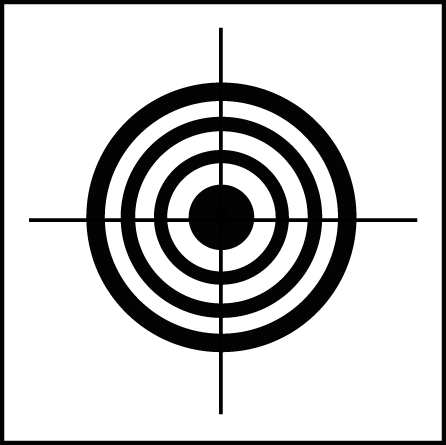 Ziele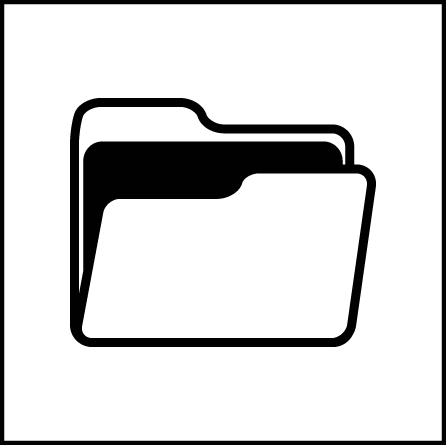 Lektionsinhalt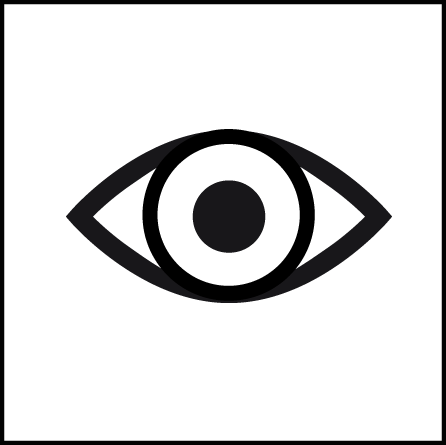 Beurteilungskriterien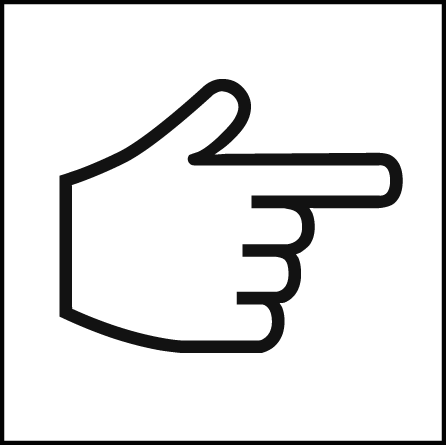 HinweiseArbeitsplatz:…Fahrzeuge:…Personal:…ZeitPhaseBemerkungenWasWo